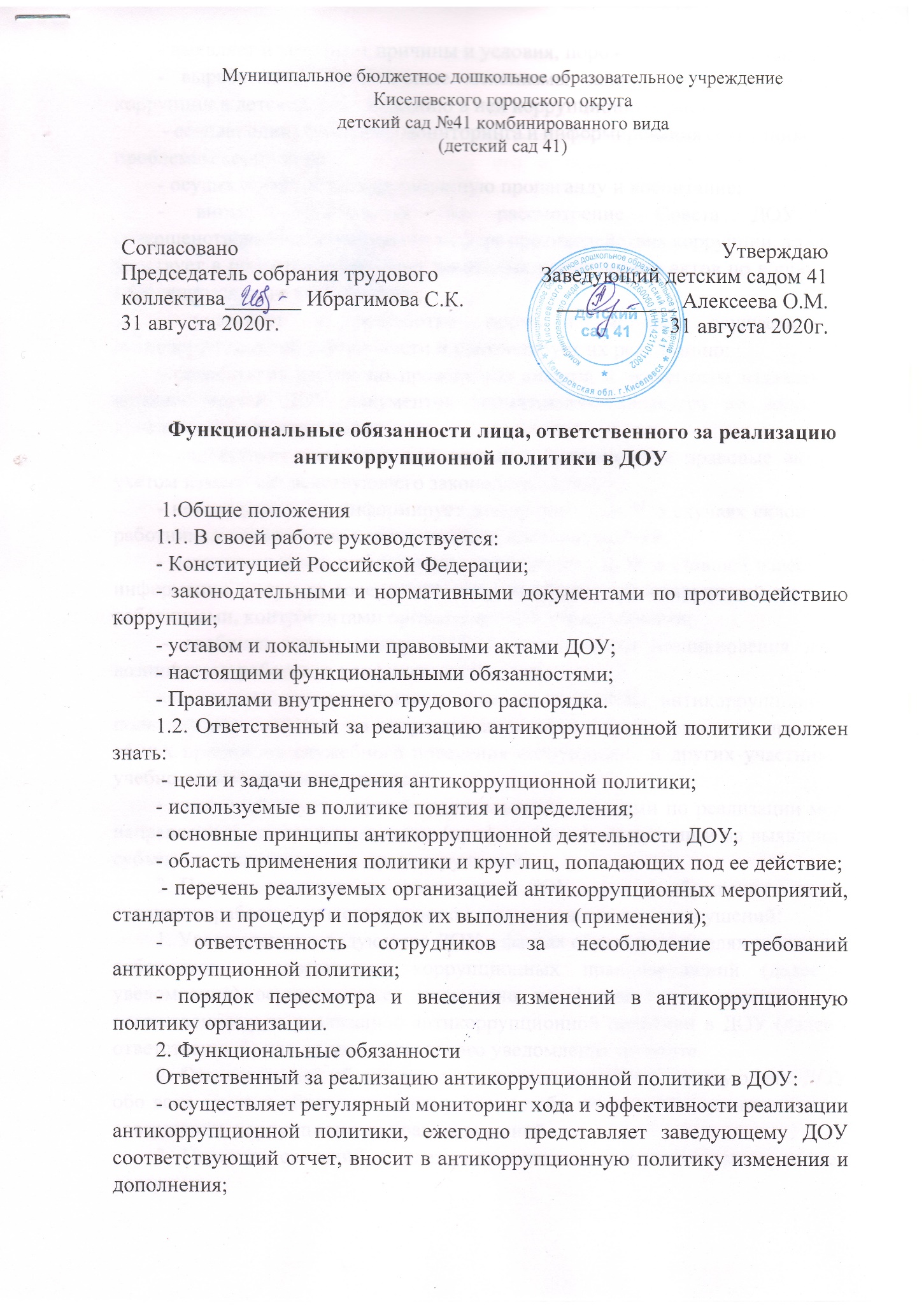 Муниципальное бюджетное дошкольное образовательное учреждениеКиселевского городского округадетский сад №41 комбинированного вида(детский сад 41)Функциональные обязанности лица, ответственного за реализацию антикоррупционной политики в ДОУ 1.Общие положения 1.1. В своей работе руководствуется: - Конституцией Российской Федерации; - законодательными и нормативными документами по противодействию коррупции; - уставом и локальными правовыми актами ДОУ; - настоящими функциональными обязанностями; - Правилами внутреннего трудового распорядка. 1.2. Ответственный за реализацию антикоррупционной политики должен знать: - цели и задачи внедрения антикоррупционной политики; - используемые в политике понятия и определения; - основные принципы антикоррупционной деятельности ДОУ; - область применения политики и круг лиц, попадающих под ее действие; - перечень реализуемых организацией антикоррупционных мероприятий, стандартов и процедур и порядок их выполнения (применения); - ответственность сотрудников за несоблюдение требований антикоррупционной политики; - порядок пересмотра и внесения изменений в антикоррупционную политику организации. 2. Функциональные обязанности Ответственный за реализацию антикоррупционной политики в ДОУ: - осуществляет регулярный мониторинг хода и эффективности реализации антикоррупционной политики, ежегодно представляет заведующему ДОУ соответствующий отчет, вносит в антикоррупционную политику изменения и дополнения; - выявляет и устраняет причины и условия, порождающие коррупцию; - вырабатывает оптимальные механизмы защиты от проникновения коррупции в детский сад, снижению в ней коррупционных рисков; - создает единую систему мониторинга и информирования сотрудников по проблемам коррупции; - осуществляет антикоррупционную пропаганду и воспитание; - вносит предложения на рассмотрение Совета ДОУ по совершенствованию деятельности в сфере противодействия коррупции, а также участвует в подготовке проектов локальных нормативных актов по вопросам, относящимся к его компетенции; - участвует в разработке форм и методов осуществления антикоррупционной деятельности и контролирует их реализацию; - содействует работе по проведению анализа и экспертизы издаваемых администрацией ДОУ документов нормативного характера по вопросам противодействия коррупции; - содействует внесению дополнений в нормативные правовые акты с учетом изменений действующего законодательства; - незамедлительно информирует заведующего ДОУ о случаях склонения работника к совершению коррупционных правонарушений; - незамедлительно информирует заведующего ДОУ о ставшей известной информации о случаях совершения коррупционных правонарушений другими работниками, контрагентами организации или иными лицами; - сообщает заведующему ДОУ о возможности возникновения либо возникшем у работника конфликте интересов;- оказывает консультативную помощь субъектам антикоррупционной политики детского сада по вопросам, связанным с применением на практике общих принципов служебного поведения сотрудников, и других участников учебно-воспитательного процесса; - взаимодействует с правоохранительными органами по реализации мер, направленных на предупреждение (профилактику) коррупции и на выявление субъектов коррупционных правонарушений. 3. Порядок уведомления заведующего ДОУ о фактах обращения в целях склонения работников к совершению коррупционных правонарушений: 1. Уведомление заведующего ДОУ о фактах обращения в целях склонения работников к совершению коррупционных правонарушений (далее - уведомление) осуществляется письменно по форме путем передачи его ответственному за реализацию антикоррупционной политики в ДОУ (далее - ответственный) или направления такого уведомления по почте. 2. Ответственный обязан незамедлительно уведомить заведующего ДОУ обо всех случаях обращения к нему каких-либо лиц в целях склонения его к совершению коррупционных правонарушений. 3. Перечень сведений, подлежащих отражению в уведомлении, должен содержать: - фамилию, имя, отчество, должность, место жительства и телефон лица, направившего уведомление; - описание обстоятельств, при которых стало известно о случаях обращения к работнику в связи с исполнением им служебных обязанностей каких-либо лиц в целях склонения его к совершению коррупционных правонарушений (дата, место, время, другие условия); - подробные сведения о коррупционных правонарушениях, которые должен был бы совершить работник по просьбе обратившихся лиц; - все известные сведения о физическом (юридическом) лице, склоняющем к коррупционному правонарушению; - способ и обстоятельства склонения к коррупционному правонарушению, а также информацию об отказе (согласии) принять предложение лица о совершении коррупционного правонарушения. 4. Уведомления подлежат обязательной регистрации в специальном журнале, который должен быть прошит и пронумерован, а также заверен печатью ДОУ. 5. Конфиденциальность полученных сведений обеспечивается заведующим ДОУ. 4. Ответственность 4.1. За неисполнение или ненадлежащее исполнение без уважительных причин Устава и Правил внутреннего трудового распорядка ДОУ, иных локальных нормативных актов, законных распоряжений заведующего ДОУ, функциональных обязанностей, в том числе за неиспользование предоставленных прав, ответственный за реализацию антикоррупционной политики в ДОУ несет дисциплинарную ответственность в порядке, определенном трудовым законодательством. 4.2 Ответственность за реализацию антикоррупционной политики в ДОУ несет ответственность за совершенные в процессе осуществления своей деятельности правонарушения (в том числе за причинение материального ущерба ДОУ) в пределах, определяемых действующим административным, трудовым, уголовным и гражданским законодательством РФ. 4.3 За виновное причинение образовательному учреждению или участникам образовательного процесса ущерба в связи с исполнением (неисполнением) своих функциональных обязанностей ответственный за реализацию антикоррупционной политики в ДОУ несет материальную ответственность в порядке и пределах, установленных трудовым или гражданским законодательством.СогласованоПредседатель собрания трудового коллектива_______ Ибрагимова С.К.31 августа 2020г.УтверждаюЗаведующий детским садом 41 ___________ Алексеева О.М.31 августа 2020г.